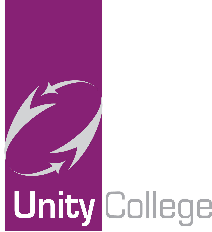 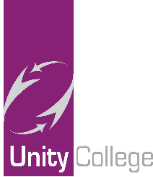 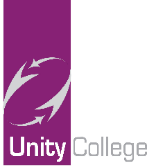 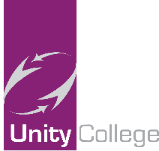 You will learnOnline ResourcesTeaching Resources/ LinksReadingReading and comparing viewpoints and perspectives of writers from the 19th century Identify how a writer creates specific effects through AREDFORREST techniques.Use inference to explore the writers’ viewpoint.Understand the use of persuasion and authorial voice.Use inference and deduction to explore layers of meaning.Comment on how writers use sentence structure, word choice and imagery to create impact.Analyse the language of nonfiction texts.WritingApplying a range of writing strategies for PAFFOHow to select & sequence ideas.Develop a range of sentence forms.How to use discourse markers for cohesion.Use effective vocabulary in the form of speeches and other transactional writing.Transactional writing: Writing a speech - Speaking - KS3 English Revision - BBC BitesizeLanguage in nonfiction texts: How to investigate language in non-fiction texts - BBC BitesizeStructure of nonfiction texts: How to investigate structure in non-fiction texts - BBC BitesizeCompare nonfiction texts: How to compare non-fiction texts - BBC BitesizePersuasive writing: 9 of the Best Persuasive Writing Worksheets and Resources for KS3 and KS4 English (teachwire.net)Writing a Letter: How to write a formal letter - BBC BitesizeFamous speeches analysed: Famous Short Speeches For Your Inspiration | Homework Lab (homework-lab.com)Inference: https://www.bbc.co.uk/bitesize/guides/zcxqg82/revision/1https://www.bbc.co.uk/bitesize/topics/z43g87h/articles/z6h6wnbVaried sentence openings:https://www.bbc.co.uk/bitesize/guides/zybhcwx/revision/3Range of sentences: https://www.englishclub.com/writing/sentence-variety.htmUseful sentence Starters: Sentence starters Cohesion: Cohesion | TeachingEnglish | British Council | BBCSubjunctives: Subjunctive: Definition, Useful Usage and Examples in English - ESL GrammarCGP Key Stage Three English – All-in-one Revision & PracticeCGP Key Stage Three English – Complete Revision & PracticeCGP Key Stage Three Spelling, Punctuation & Grammar Guide – The Work BookCGP Key Stage Three English – The Work BookCGP Key Stage Three English- The Study GuideAdditional ResourcesAdditional ResourcesAdditional ResourcesSeneca Learning online learning platform; BBC Bitesize website, Young Writers online website; Jumpmag website (etymology for children); Key Stage Three Spelling, Punctuation & Grammar – The Workbook (includes answers); CGP Key Stage Three English – The Study Guide.Seneca Learning online learning platform; BBC Bitesize website, Young Writers online website; Jumpmag website (etymology for children); Key Stage Three Spelling, Punctuation & Grammar – The Workbook (includes answers); CGP Key Stage Three English – The Study Guide.Seneca Learning online learning platform; BBC Bitesize website, Young Writers online website; Jumpmag website (etymology for children); Key Stage Three Spelling, Punctuation & Grammar – The Workbook (includes answers); CGP Key Stage Three English – The Study Guide.You will learnOnline ResourcesTeaching Resources/LinksApproximationsRounding to the nearest 10, 100 & 1000.Round to a number of decimal places.Round whole numbers to a number of significant figures.Round decimals to a number of significant figures.Use approximations to estimate answers.Using a given calculation to work out another.Find the minimum and maximum values to find possible errors.ExpressionsWriting an algebraic expression.Writing an algebraic formula (identity, equation).Writing an equation.Understanding what an identity is.Collecting like terms.Multiply algebraic terms.Divide algebraic terms.Substitution.Function machines (input and output and rules).Expand a single bracket.Expand and simplify.Factorise to a single bracket.Expand two brackets.Factorise a quadratic.Factorise the difference of two squares.Hegarty Maths Clips:1756n/a130131135774151-153154154154156-157158159780-785n/a160161168-169162-163223224KS4 CGP Textbook pages:Section 2.1 Ex 1 page 18Section 2.2 Ex 1-2 page 19-20Section 2.3 Ex 1 page 21Section 2.3 Ex 2 page 22Section 2.4 Ex 1 page 23-24Section 1.5 Ex 2 Q1-4 & Ex 2 Q1Section 2.5 Ex1-Ex2 page 25Section 10 .1 Ex 1 page 116Section 10.1 Ex 2 page 117Section 9.3 Ex 1 page 105Section 8.2 Ex 6 page 94Section 8.1 Ex 1 page 89-90Section 8.2 Ex 2 page 92n/aSection 10.2 Ex 1 page 118-121Section 10.4 Ex 1 page 125Section 8.2 Ex 1 page 91-92Section 8.2 Ex 4 page 93Section 8.3 Ex 1-2 page 95-96Section 8.2 Ex 5 page 94Section 8.3 Ex 3 page 96Section 8.3 Ex 4 page 97Additional ResourcesAdditional ResourcesAdditional ResourcesRevision material, support resources and video tutorials:https://www.mathsgenie.co.uk/https://www.onmaths.com/https://www.bbc.co.uk/bitesize/subjects/z38pycwhttps://corbettmaths.com/Revision material, support resources and video tutorials:https://www.mathsgenie.co.uk/https://www.onmaths.com/https://www.bbc.co.uk/bitesize/subjects/z38pycwhttps://corbettmaths.com/Revision material, support resources and video tutorials:https://www.mathsgenie.co.uk/https://www.onmaths.com/https://www.bbc.co.uk/bitesize/subjects/z38pycwhttps://corbettmaths.com/You will learnOnline ResourcesTeaching Resources/LinksFractional indices and SurdsEstimating powers and roots.Working with negative indices.Fractional indices.Working with all index laws.Knowing what a surd is.Multiply and divide surds.Simplify surds (with adding and subtracting).Expand single bracket with surds.Expand double brackets with surds.Rationalise the denominator.Rationalise the denominator (using the difference of two squares).ExpressionsWriting an algebraic expression.Recognise expressions, equations, formulae and identities.Collecting like terms.Multiply algebraic terms.Divide algebraic terms.Substitution.Expand a single bracket.Expand and simplify.Factorise to a single bracket.Expand two brackets.Expand the square of a binomial.Expand brackets in the form of difference of two squares.Expand triple brackets.Factorise a quadratic expression of the form x2 + ax + b.Factorise a quadratic expression of the form ax2 + bx + c.Factorise the difference of two squares.Change the subject of a formula.Change the subject where the unknown appears twice.Hegarty Maths Clips:112107108-109110110113-114115116117118119151-153154156-157158159780-785160161168-169162-163164165166223-224225-228224280-284285-286KS4 CGP Textbook pages:Section 2.1 Ex5 page 14Section 7.2 Ex 5 page 68-69Section 7.2 Ex 5 page 70Section 7.2 Ex 5 page 70Section 7.4 page 73Section 7.4 Ex 1 - Ex 2 page 74Section 7.4 Ex 3 page 75Section 7.4 Ex 4 Page 75Section 7.4 Ex 4 Page 75Section 7.4 Ex 5 page 76Section 7.4 Ex 5 page 76Section 6.6 Ex 1 page 63Section 8.1 Ex1 page 77, section 9.2 Ex1 page 85, section 9.5 Ex1 page 91Section 6.1 Ex 1 page 51Section 6.1 Ex 2 page 52Section 6.1 Ex 2 page 52Section 8.2 Ex 1 page 78Section 6.2 Ex 1 page 52Section 6.2 Ex 2 page 53Section 6.3 Ex 1-2 page 56Section 6.2 Ex 3 page 54Section 6.2 Ex 3 page 54Section 6.2 Ex 4 page 55Section 6.4 Ex 1 page 57Section 6.4 Ex2 page 58Section 6.4 Ex 3 page 59Section 8.3 Ex 1 page 80Section 8.3 Ex 1 page 81Additional Resources: Revision material, support resources and video tutorials:https://www.mathsgenie.co.uk/https://www.onmaths.com/https://www.bbc.co.uk/bitesize/subjects/z38pycwhttps://corbettmaths.com/Additional Resources: Revision material, support resources and video tutorials:https://www.mathsgenie.co.uk/https://www.onmaths.com/https://www.bbc.co.uk/bitesize/subjects/z38pycwhttps://corbettmaths.com/Additional Resources: Revision material, support resources and video tutorials:https://www.mathsgenie.co.uk/https://www.onmaths.com/https://www.bbc.co.uk/bitesize/subjects/z38pycwhttps://corbettmaths.com/You will learnOnline ResourcesTeaching Resources/LinksChemistry – Detection Explain how to separate mixtures by filtration and evaporation. Identify acids and alkalis. Describe how chromatography separates dyes in ink.Describe how gas chromatography separates blood.Use the reactivity series to determine reactions.Describe the difference between biodegradable and non-biodegradable. Describe how scientific evidence can solve crimes. Kerboodle Digital Book, Activate 3:  P84-98Video on gas chromatography https://youtu.be/uSG8ANBTaN0Reactivity series https://youtu.be/TGPPPFczOj0Analysing scientific evidence https://youtu.be/68Y-OamcTJ8 The National Academy Filtration https://classroom.thenational.academy/lessons/separating-mixtures-6xgkge?from_query=filtrationChromatography https://classroom.thenational.academy/lessons/chromatography-cnk62r?from_query=chromatographyReactivity series https://classroom.thenational.academy/lessons/reactivity-series-c8t3gd?from_query=reactivityPhysics – Detection Describe the two types of telescopes Describe how astronomers search for life on other planets Describe how GPS works Describe how you can find the distance between other planets Describe how a radio wave carries a signal Describe how particles can be detected Kerboodle Digital Book, Activate 3: P136 - 146Life on other planets https://www.ted.com/talks/aomawa_shields_how_we_ll_find_life_on_other_planets?language=enHow does GPS work?https://www.youtube.com/watch?v=RSA3feQ9gKkRadio waves https://science.nasa.gov/ems/05_radiowavesDetecting distanceshttps://classroom.thenational.academy/lessons/light-waves-c5h38c?from_query=radio+wavesTelescopes case studyhttps://classroom.thenational.academy/lessons/case-study-schandrasekhar-cmvkcc?from_query=telescopesAdditional ResourcesAdditional ResourcesAdditional Resourceshttps://www.thenational.academy/ https://www.bbc.co.uk/bitesize/https://www.thenational.academy/ https://www.bbc.co.uk/bitesize/https://www.thenational.academy/ https://www.bbc.co.uk/bitesize/You will learnOnline ResourcesTeaching Resources/LinksTo understand where our food in the UK comes from​.To understand how agriculture is changing to meet our food need in the UK​.To understand how our energy use and supply is changing.​To understand how we reduce our carbon emissions​.To understand how the UK transport system works.​To understand what water deficit is​.To understand the options for solving the UK’s water deficit.​To formulate arguments for building water transfer schemes in the UK.To formulate arguments against building water transfer schemes in the UK.Coolgeography - GCSE - Changing food demand Watch the videos and explain where the UK’s food comes from and how things have changed over time.Coolgeography - GCSE - Food supply issues Make a poster on how to increase food supply.Coolgeography - GCSE - Overview - energy mixMake a revision card about the changing energy supply.Make a poster to show how we can reduce carbon emissions.Coolgeography - GCSE - Overview - Water supply Make notes on the UK water issues.Water Transfer in the UK - Internet Geography Summarise the arguments for and against building large scale water transfer schemes in the UK.Key Stage Three Geography CGP Revision and Practise Book: P109Key Stage Three Geography CGP Revision and Practise Book: P114-115You will learnOnline ResourcesTeaching Resources/LinksUSA in the 1920sTo explain the cultural mix in the USA. Explain features of the boom. Explain the impact of mass production on the USA economy.Identify key changes in entertainment and leisure time.Investigate the case study of Sacco and Vanzetti.Explain the problems that black Americans faced in the 1920’s.(1-6) Choose from the relevant ‘pods’ at GCSE Pod at the following link – https://members.gcsepod.com/shared/podcasts/title/11568/71271 Subjects include:
        -      Post-War Boom – Entertainment in the 1920’s – Changing Roles of Women – Al Capone and Organized Crime – The Rise of Prohibition – The Fall of Prohibition – The Sacco-Vanzetti Trial(1-6) BBC Bitesize – a selection of information and videos to watch on these topics.https://www.bbc.co.uk/bitesize/guides/zsggdxs/revision/1 
Consider everything you have studied and answer these questions. You can then email the answer to your teacher, using your school email. g.hargraves@unity.lancs.sch.uk - l.wroe@unity.lancs.sch.uk - t.shaun@unity.lancs.sch.ukDescribe two problems faced by immigrants in the US during the 1920’s (4)  
Which of the following was the more important reason why there were more opportunities in America in the 1920’s? 
      - economic growth      - social changes                                                         (12)TextbookFolens GCSE History “The USA 1919-1941”: P46 – 89Revision BookHodder My Revision Notes ‘AQA GCSE History’: P34 to 40You will learnOnline ResourcesTeaching Resources/LinksHouse and area:You will be able to state whether your house is situated in a town, a city or a village, for example. Types of accommodation, you will be able to describe different types of places to live.Rooms in a house, you will be able to recall and spell rooms in a house and then describe what is in your house.Furniture and bedroom, you will be able to recall furniture items and then describe what is in your bedroom.Ideal house, you will be able to describe an ideal house using adjectives and opinion phrases.Linguascope: Log in detailsUsername: unityPassword: lordjohttps://members.gcsepod.com/shared/podcasts/title/13584/81479https://members.gcsepod.com/shared/podcasts/title/13584/81479 https://www.bbc.co.uk/bitesize/topics/zk92fg8 https://quizlet.com/506434298/ma-chambre-flash-cards/ https://quizlet.com/185913735/ma-maison-flash-cards/ https://members.gcsepod.com/shared/podcasts/title/11822/72997 https://www.linguascope.com/secure/students/beginner/topic.php?language=french&topic=house https://www.linguascope.com/secure/students/beginner/topic.php?language=french&topic=bedroom Master pack available upon request from the MFL Office.Power points available on request.Additional ResourcesAdditional ResourcesAdditional ResourcesGCSE AQA French revision guides and workbooks can be purchased from the MFL office.GCSE AQA French revision guides and workbooks can be purchased from the MFL office.GCSE AQA French revision guides and workbooks can be purchased from the MFL office.You will learnOnline ResourcesTeaching Resources/LinksTime - to tell the time in German; to use phrases such as ‘quarter past’, ‘half past’ and ‘quarter to’; to discuss the 24hour clock. 
Daily Routine – to say what you do as part of your daily routine; to understand the concept of reflexive verbs; to say when and how often you do different activities throughout the day. Linguascope Login details: Username: unity Password: lordjoTime:https://www.bbc.co.uk/bitesize/topics/zk7rgwx/articles/zrgs2sghttps://learn-german-easily.com/tell-time-in-germanhttps://www.bbc.co.uk/bitesize/guides/z823cwx/revision/8https://www.youtube.com/watch?v=9h-K4SPLgVUhttps://www.linguascope.com/secure/students/beginner/topic.php?language=german&topic=time
Daily Routine:https://www.dw.com/en/18-daily-routine/a-19518545https://www.germanteacherresources.com/about-me/daily-routine/https://www.german-games.net/germanvocabulary?topic=Activity%20-%20daily%20routine&level=primaryhttps://www.youtube.com/watch?v=YwRv9SQNi3cMaster pack available upon request from the MFL Office. Additional ResourcesAdditional ResourcesAdditional ResourcesPower Points on Time and Daily Routine available upon request from the MFL Office. GCSE AQA German revision guides and workbooks can be purchased from the MFL office.Power Points on Time and Daily Routine available upon request from the MFL Office. GCSE AQA German revision guides and workbooks can be purchased from the MFL office.Power Points on Time and Daily Routine available upon request from the MFL Office. GCSE AQA German revision guides and workbooks can be purchased from the MFL office.You will learnOnline ResourcesTeaching Resources/LinksTechnology You will learn how to give your opinions on various aspects of technology such as computers and mobile phones. You will discuss different ways to use technology. You will look at the advantages and disadvantages of technology and you will also compare different types of technology.Location of House You will be able to state whether your house is situated in a town, a city or a village, for example. Linguascope login:Username: unityPassword: lordjoTechnology https://www.livinglanguage.com/blog/2014/11/03/30-must-know-technology-words-in-spanish/ https://www.bbc.co.uk/bitesize/guides/znyprj6/revision/1  https://www.bbc.co.uk/bitesize/guides/znyprj6/revision/2  https://www.bbc.co.uk/bitesize/guides/znyprj6/revision/3   https://www.bbc.co.uk/bitesize/guides/znyprj6/revision/4  https://www.bbc.co.uk/bitesize/guides/znyprj6/revision/5  Location of Househttps://quizlet.com/291870726/spanish-home-flash-cards/ Spanish Location Prepositions | Blookethttps://www.linguascope.com/secure/students/beginner/topic.php?language=spanish&topic=housing Master pack available upon request from the MFL Office. Additional ResourcesAdditional ResourcesAdditional ResourcesGCSE AQA Spanish revision guides and workbooks can be purchased from the MFL office.GCSE AQA Spanish revision guides and workbooks can be purchased from the MFL office.GCSE AQA Spanish revision guides and workbooks can be purchased from the MFL office.You will learnOnline ResourcesTeaching Resources/LinksMemory & StorageLesson 6 – Binary addition: How to add two 8-bit binary numbers and understand overflow errors.Lesson 7 - Hexadecimal: Understand the base 16 number line and how to convert denary to hex.Lesson 8 – Images: Understand how images are stored on a computer.Lesson 9 – Sound: Understand how sound is stored on a computer.Lesson 10 – End of unit assessments.Office 365https://www.office.com/?auth=2Year 9 > Content Library > Memory & Storage >Make use of the ‘Lesson Notes’ section to help support your learning.Types of memory in a computer - KS3 Computer Science - BBC BitesizeHow computers see the world - Binary - KS3 Computer Science Revision - BBC Bitesize KS3 Computer Science CGP:P10 – 12P66 - 76You will learnOnline ResourcesTeaching Resources/LinksThis half term you will continue your Art Textiles project.Using designing and making skills you will use three dimensional materials to complete your Textile Moth. You will finalise design ideas and then realise them using textile materials and sewing techniques.You will learn about textiles and their applications in art and fashion.Once completed you will photograph your moth and learn to digitally manipulate your images, before presenting your final work in your sketchbook.https://www.redtedart.com/basic-hand-stitches-beginners/https://www.youtube.com/watch?v=oW804tc_wm4https://www.designswan.com/archives/stunning-fabric-insect-sculptures-hand-crafted-by-yumi-okita.htmlwww.photopea.comWork pack of resources are available upon request from the Art Office. Additional ResourcesAdditional ResourcesAdditional Resourceswww.tate.org.ukwww.craftscouncil.org.ukwww.textileartist.orgwww.vam.ac.ukwww.theartstory.orgwww.thestudentartguide.co.ukwww.bbc.co.uk/bitesizewww.pinterest.comwww.tate.org.ukwww.craftscouncil.org.ukwww.textileartist.orgwww.vam.ac.ukwww.theartstory.orgwww.thestudentartguide.co.ukwww.bbc.co.uk/bitesizewww.pinterest.comwww.tate.org.ukwww.craftscouncil.org.ukwww.textileartist.orgwww.vam.ac.ukwww.theartstory.orgwww.thestudentartguide.co.ukwww.bbc.co.uk/bitesizewww.pinterest.comYou will learnOnline ResourcesTeaching Resources/LinksUnit of Work: Hooks and RiffsIn this unit of work, you will look at the way hooks and riffs are used in films to create catchy ideas… what really makes a song memorable! You will begin looking at a number of hooks and riffs before going on to create your own ideas. You will also start to look at the recording process and recording your ideas into Mixcraft.Learning Objectives: To analyse existing hooks and riffs.To perform catch hooks and riffs.To compose catchy hooks and riffs.To use recording techniques to record composed ideas.To evaluate performances and compositions using WWW and EBI.UC Music Department YouTube Channelhttps://bit.ly/2FEtouh Sheet Music Direct WebsiteEmail: music@unity.lancs.sch.ukPassword: Music123SongsterrEmail: music@unity.lancs.sch.ukPassword: Music123Work pack of resources are available upon request from the Art Office.You will learn Online Resources Teaching Resources/Links Pastry Products The different types of pastries The functions of the ingredients in pastry Dishes to be prepared are:Savoury PlaitJam Roly PolySavoury PieFruit TartletsProfiteroles www.illuminate.digital/eduqasfood Pastry Making: P160 Food Choices: P134 Secondary Teaching Resources - BBC Teach Design & Technology – Food Preparation & Nutrition section – class clipswww.foodafactoflife.org.uk 14-16 yrs sectionwww.gcsepod.com All sectionswww.bbcfood.co.uk To use the website to access recipes to practise trial dishes Digital Textbook Revision Guide Master pack available on request from the Technology Office. Additional Resources Additional Resources Additional ResourcesRevision Guides Revision Cards Satchel for recipes and homework  Revision Guides Revision Cards Satchel for recipes and homework  Revision Guides Revision Cards Satchel for recipes and homework  You will learn Online Resources Teaching Resources/Links Raising Agents Module To understand how the different raising work in making food products whether it be mechanical, biological or chemical. The effects of combining different ingredients and the interaction of foods during preparation and cooking. The functional properties of the ingredients in each of the products listed below and becoming familiar with new terminology.To practise chosen dishes for the technical skills with an adult Raspberry Buns Chelsea Buns Gingerbread Swiss Roll Victoria Sandwich  www.illuminate.digital/eduqasfood Please email ARO or MAN for username and password Science of Food: P68https://www.bbc.co.uk/teach/ks3-design-and-technology/z6y96v4 Design & Technology – Food Preparation & Nutrition section – class clipswww.foodafactoflife.org.uk 14-16 yrs sectionwww.gcsepod.com Section on Science of foodwww.bbcfood.co.uk To use the website to access recipes to practise trial dishes Digital Textbook Revision Guide Master booklet Master pack available on request from the Technology Office. Additional Resources Additional Resources Additional ResourcesRevision Guides Revision Cards Practical video demonstrations on Teams with recipe sheets Revision Guides Revision Cards Practical video demonstrations on Teams with recipe sheets Revision Guides Revision Cards Practical video demonstrations on Teams with recipe sheets You will learnOnline resourcesTeaching Resources/LinksInvestigate the Design context and understand about 1,2,3rd class levers: Analyse an existing Jumping Jack puppet to see how it works.Learn about 1,2 and 3rd class levers.Responding to a Design specification and modelling:Read and understand the specification for the Jumping Jack.Use card to model the puppet mechanism, understand where the fixed and moving pivots are and how the mechanism works – Draw and label your findings, state improvements. Research and Design ideas:Find inspirational images to assist you in developing a suitable design idea. Drawing initial design ideas annotating and responding to a design brief and specification. Using modelling materials to produce a concept prototype:Understand what a concept prototype is and the different kinds of materials that could be used to make it.Using either Card and CAD or manual skills to start to mark out and produce the concept prototype. Making paper templates or drawing using CAD first.  Manufacture:Use different methods, scroll saw, pillar drill, abrasive papers, coping saw, belt sander to make the final concept prototype.Application of finishes and final evaluation:Know and understand that surface treatments and finishes are applied for functional and aesthetic purposes. Prepare different surfaces for treatments and finishes.Final testing, evaluation and modifications.Understand about 1,2,3rd class levers: Classes of Lever - YouTubeResponding to a Design specification and modelling: GCSE DT NEA :- The Specification! - YouTubeResearch and Design ideas: GCSE DT initial ideas (sustainable lifestyle) - YouTubeUsing modelling materials to produce a concept prototype: GCSE DT - modelling your idea (examples) - YouTubeManufacture: How to Use a Coping Saw | Woodworking - YouTubeAntelope/Deer Bandfacer - YouTubeApplication of finishes and final evaluation:Material Finishes - GCSE/KS3 Design & Technology | Product Design - YouTubeYou can collect a paper copy of the booklet and resource pack for the Levers and linkages – Jumping Jack project from reprographics.  Please refer to the power point which will be available remotely by teams and SMHW also during the live lessons. This has a breakdown of each lesson.Additional ResourcesAdditional ResourcesAdditional ResourcesGunfight at the Grassy Knoll by Paul Spooner (Jan. 2021) - YouTubeAnswering Machine (2012) by Paul Spooner - YouTubeCabaret Mechanical Theatre Automata - YouTubeGunfight at the Grassy Knoll by Paul Spooner (Jan. 2021) - YouTubeAnswering Machine (2012) by Paul Spooner - YouTubeCabaret Mechanical Theatre Automata - YouTubeGunfight at the Grassy Knoll by Paul Spooner (Jan. 2021) - YouTubeAnswering Machine (2012) by Paul Spooner - YouTubeCabaret Mechanical Theatre Automata - YouTubeYou will learn Online ResourcesThe consequences and effects of taking drugs and alcohol, both physically and emotionally.Understand how drug use affects people around the user, as well as the user themselves.Drugs and alcohol (youngminds.org.uk)Drugs, alcohol and smoking | ChildlineUnderage drinking | NSPCCAnabolic steroid misuse - NHS (www.nhs.uk)Additional ResourcesAdditional ResourcesTalking about drugs and alcohol | NSPCCTalking about drugs and alcohol | NSPCCYou will learnOnline ResourcesTeaching Resources/LinksTo know how to factor in exercise at homeTo know how to plan and carry out your own exercise session at home using minimal equipmenthttps://www.youtube.com/user/thebodycoach1Joe Wicks 30-minute PE lesson for everyone to have a go at – Fitness and fun.https://www.youtube.com/channel/UCu-rJFVlr7ZAZ0en3RRALPw Max Whitlock gymnastics sessions at home. Every Tuesday & Friday at 3:30pm. https://www.youthsporttrust.org/pe-home-learningPE activities that can be done individually or in pairs/small groups with a focus on the development of physical competence and actively learning the importance of personal skills to support social, emotional and mental wellbeing.https://www.youthsporttrust.org/60-second-physical-activity-challengesA fun ‘compete against yourself’ approach to physical activity with a focus on resilience and perseverance and the aim to achieve bronze, silver or gold medal aims. We have a range of activity cards and videos. https://www.youthsporttrust.org/active-learningTeaching wider school subjects such as English and Maths in a physical way so as to reduce children sitting for too long and making the learning fun e.g. timetable squats. https://burnleyleisure.co.uk/category/news/home-workouts/Unity College PE- Home activities (padlet.com)Use this link to our PE Padlet with lots of activities that you can complete at home.There are lots of tasks and videos for you to watch and have a go at.https://padlet.com/mwilliams393/j08dqdvaa3kmozht